Волгоградский государственный социально-педагогический университет Академия информатизации образованияАкадемия компьютерных наукВолгоградское отделение Академии информатизации образования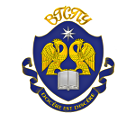 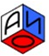 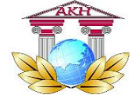 Международнаянаучно-практическая конференция«Информатизация образования – 2019»Волгоград, 19-21 июня 2019 годаИнформационное письмо № 2Уважаемые коллеги!Организационный комитет приглашает Вас принять участие в Международной научно-практической конференции «Информатизация образования – 2019», которая будет проходить 19-21 июня 2019 года в Волгограде.ПРОГРАММНЫЙ КОМИТЕТКоротков Александр Михайлович – ректор Волгоградского государственного социально-педагогического университета, профессор РАО,  председатель Волгоградского отделения Академии информатизации образования (АИО), д.п.н., профессор;Русаков Александр Александрович – президент Академии информатизации образования, профессор «МИРЭА – Российский технологический университет», Почетный работник высшего профессионального образования, д.п.н., профессор.Зайцев Владимир Васильевич – действительный член АИО, проректор по научной работе Волгоградского государственного социально-педагогического университета, д.п.н., профессор;Роберт Ирэна Веньяминовна – вице-президент АИО, академик РАО, д.п.н., профессор;Яламов Георгий Юрьевич – главный ученый секретарь АИО, к.ф.-м.н., доктор философии в области информатизации образования;Сергеев Алексей Николаевич – действительный член АИО, профессор РАО, декан факультета математики, информатики и физики Волгоградского государственного социально-педагогического университета, доктор педагогических наук, профессор.Смыковская Татьяна Константиновна – действительный член АИО, заведующий кафедрой физики, методики преподавания физики и математики, ИКТ Волгоградского государственного социально-педагогического университета, доктор педагогических наук, профессор.Данильчук Елена Валерьевна – действительный член АИО, профессор кафедры информатики и методики преподавания информатики Волгоградского государственного социально-педагогического университета, доктор педагогических наук.Петрова Татьяна Модестовна – действительный член АИО, профессор кафедры физики, методики преподавания физики и математики, ИКТ Волгоградского государственного социально-педагогического университета, доктор педагогических наук.Попов Константин Алексеевич – доцент кафедры физики, методики преподавания физики и математики, ИКТ Волгоградского государственного социально-педагогического университета, кандидат физико-математических наук.Штыров Андрей Вячеславович – член-корреспондент АИО, доцент кафедры физики, методики преподавания физики и математики, ИКТ Волгоградского государственного социально-педагогического университета, кандидат педагогических наук.Секретариат оргкомитета:Кравченко Лариса Юрьевна – ученый секретарь Волгоградского отделения Академии информатизации образования, к.п.н., доцент.Email: io-2019@vspu.ru, телефон: +7 (909) 3895660.Чернышова Марина Викторовна – старший преподаватель ФГБОУ ВО «ВГСПУ». Email: io-2019@vspu.ru, телефон: +7 (991) 3634979.Яламов Георгий Юрьевич – главный ученый секретарь АИО, к.ф.-м.н., доктор философии в области информатизации образования.Email: geo@portalsga.ru, тел.: +7 (903) 548-22-19.Адрес оргкомитета: 400066, гор. Волгоград, проспект имени В.И. Ленина, 27, ВГСПУ, ауд. 2-49.В период работы конференции состоится отчетно-выборное собрание Академии информатизации образования.Секции будут сформированы по заявкам.Основная тематика конференции:Информатизация школьного образования:1.1. Школьная информатика в условиях глобализации и массовой сетевой коммуникации: новые вызовы и новые перспективы;1.2. Не только интерактивная доска: информационные технологии на уроках социально-гуманитарного цикла; 1.3. Эксперимент, визуализация, взаимодействие: информационные технологии на уроках естественнонаучного цикла.2.  Информатизация высшей школы:2.1. Информатизация управления образовательным процессом вуза на базе цифровых информационных технологий.2.2. Искусственный интеллект, big data, цифровой след, MOOC, LMC: цели и возможности их применения в учебном процессе высшей школы;2.3. Электронная информационно-образовательная среда вуза: формирование, поддержка, совершенствование.3. Совершенствование профессионализма учителя в условиях цифровой образовательной среды.3.1. Роль и место цифровых информационных технологий в современной системе высшего педагогического образования в России;3.2. Информационно-технологическая компетентность современного учителя: значение, формирование, развитие;3.3. Постдипломное образование учителя в условиях использования цифровых информационных технологий: новые требования, новые формы, новые возможности.Место проведения конференции: Россия, г. Волгоград, пр. им. В.И. Ленина, 27. Волгоградский государственный социально-педагогический университет/Сайт конференции: http://vspu.ru/io-2019.РЕГЛАМЕНТ РАБОТЫ19 июня 2019 г. (среда)Заезд иногородних участников и размещение в гостиницах города. Регистрация участников. Заседание Оргкомитета конференции. Культурная программа. 20	июня (четверг)Регистрация участников конференции. Открытие конференции. Пленарное заседание. Работа секций. Круглые столы.21 июня 2019 г. (пятница)Общее отчетно-выборное собрание делегатов отделений Академии информатизации образования. Обсуждение и принятие итогового документа конференции. Закрытие конференции. Отъезд иногородних участников.ФОРМЫ Участия в конференции и ОТЧЕТНО-ВЫБОРНОМ СОБРАНИИ:Формы участия в конференции:- очное с публикацией (без публикации) научной статьи: доклад на пленарном заседании; доклад на секционном заседании; участие в круглом столе;- заочное с публикацией научной статьи. Участникам отчетно-выборного собрания членов АИО необходимо выслать Яламову Г.Ю. скан-копию протокола делегирования полномочий. Председателям территориальных отделений АИО необходимо обеспечить своевременное оформление протоколов делегирования полномочий.Участие в отчетно-выборном собрании членов АИО возможно в очной и дистанционной формах. Для участия в дистанционной форме (в режиме телемоста) необходимо заблаговременно (не позднее 15 июня 2019 г.) обратиться в группу технической поддержки:  тел. (8442) 60-28-83, nik@vspu.ru. Подробная инструкция по подключению в дистанционном режиме будет размещена на сайте конференции. За информацией о протоколе делегирования обращаться к Яламову Г.Ю. (Email: geo@portalsga.ru, тел.: +7 (903) 548-22-19).Требования к оформлению статейК началу конференции планируется издание статей участников в тематическом номере электронного научно-образовательного журнала ВГСПУ «Грани познания» (зарегистрирован в РИНЦ). Требования к оформлению статьи: http://grani.vspu.ru/page/treb.Стоимость публикации объемом до 40 000 знаков - 1 500 руб. Оплата публикации статьи осуществляется отдельно и не включена в организационный взнос.Оплата публикации осуществляется после принятия статьи в номер и подтверждения со стороны редакции журнала (авторам отправляется квитанция об оплате статьи). Контактное лицо: Штыров Андрей Вячеславович (E-mail: grani@vspu.ru, тел. (8442) 60-29-99).Предоставляя рукопись своей статьи, автор гарантирует, что данная статья не представлена для публикации в другом издании. Участникам конференции для своевременной подготовки статей к публикации необходимо до 15.05.2019 г. отправить в секретариат по адресу io-2019@vspu.ru регистрационную форму (см. ниже) и текст статьи (отдельными файлами). Заполнить и отправить регистрационную форму также можно на сайте конференции.Размер организационного взноса для очного участия составляет 800 рублей за одного человека. Для студентов, аспирантов и учителей очное участие в конференции бесплатно. Оплата организационного взноса осуществляется на сайте электронной платежной системы ВГСПУ oplata.vspu.ru до 10 июня 2019 г. (http://oplata.vspu.ru/?q=taxonomy/term/47). Проезд, проживание и питание за счет средств командирующей стороны.Регистрационная формаФамилия__________________________________Имя______________________________________Отчество__________________________________Гражданство_______________________________Место работы (без сокращений)_______________Должность________________________________Ученая степень и звание_____________________Тел./факс__________________________________E-mail____________________________________Адрес для переписки (почтовый)______________Форма участия (очная/заочная)________________Направление_______________________________Тема доклада_________________________________ВАРИАНТЫ ПРОЖИВАНИЯ1) Заявки на проживание в общежитии улучшенного типа «Уют» (ВГСПУ) отправлять в секретариат по адресу io-2019@vspu.ru. Число мест ограничено. От общежития будет организован трансфер до места проведения конференции (главный учебный корпус ВГСПУ).Общежитие улучшенного типа "Уют" (ВГСПУ) (без завтрака)2) Рекомендуемая гостиница для иногородних участников конференции, от которой будет организован трансфер до места проведения конференции (главный учебный корпус ВГСПУ), – гостиница «Южная». Заявки на проживание в гостинице «Южная» отправлять в секретариат по адресу io-2019@vspu.ru. Участники конференции могут самостоятельно забронировать номер в данной гостинице, уведомив об этом секретариат конференции. Ознакомиться с информацией об отеле можно на сайте www.hotelug.ru. При самостоятельном бронировании, пожалуйста, делайте пометку «Конференция «Информатизация образования-2019».Гостиница «Южная» (с завтраком)Благодарим за проявленный интерес и присланные материалы!ОргкомитетТип номераОписание номераЦена за номерКоличество номеровДвухкомнатный люксв одной комнате одна двуспальная кровать (спальня), в другой комнате (кухня, прихожая) есть раскладной диван)2800 рублей 6 номеров (можно разместить 6 человек)Двухкомнатный полулюксв одной комнате две отдельные кровати (спальня), в другой комнате (кухня, прихожая) есть раскладной диван2800 рублей за номер (1400 рублей за одного человека при двухместном размещении)2 номера (можно разместить 4 человека)Однокомнатный стандартдве отдельные кровати2000 рублей за номер (1000 рублей за одного человека при двухместном размещении)3 номера (можно разместить 6 человек)Одноместный номер квартирного типав одной комнате кровать и кухня1400 рублей 1 номер (1 человек)Тип номераКол-во человекЦена (руб./сутки)Стандарт с односпальной кроватью12700Стандарт с 2мя раздельными кроватями23375Стандарт с широкой кроватью13060Стандарт с широкой кроватью23375